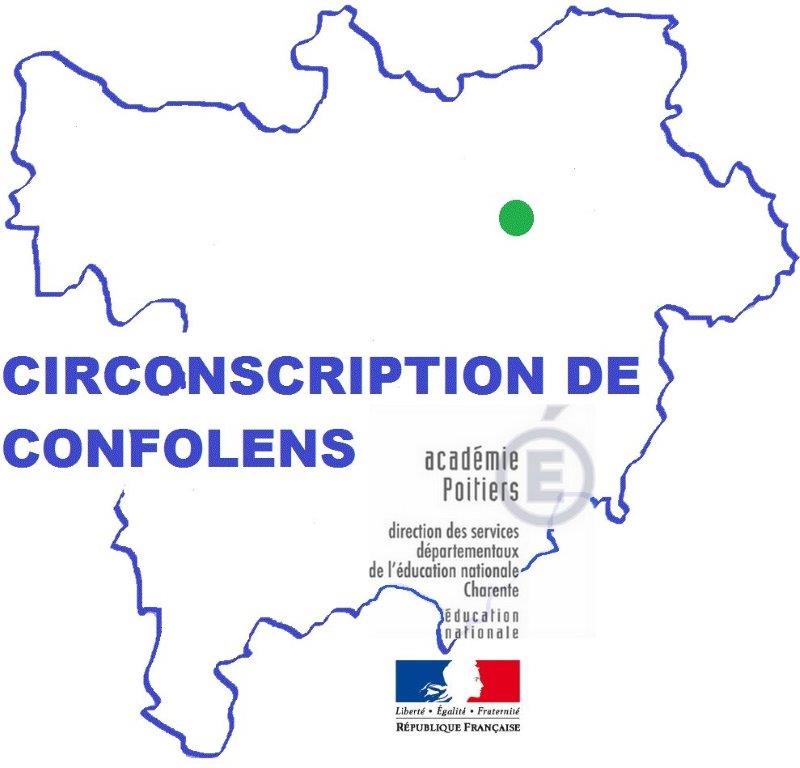 Enseignement explicite au cycle 1Laëtitia KADURJanvier 2018GenouillacModule CEléments-clés :donner du sens aux apprentissagesClarifier le pourquoi (finalités de la tâche) et le comment (procédures, stratégies ou connaissances à mobiliser pour réussir la tâche) des apprentissages visés identifier les différents temps de l’apprentissage au cours de la séance et au cours de la séquenceaider les enfants a identifier les apprentissages : « Je vais apprendre à … »faire percevoir la continuite entre les seancesrendre visible l’activité mentaleEvaluation explicitePistes de travail / Réflexions à mener (évoquées au cours des animations pédagogiques):- Le classeur des savoirs, la trace écrite synthèse des apprentissages à élaborer avec les enfants pour se remémorer- L’escalier du savoir : je découvre, j’apprends/je comprends, je mémorise/je m’entraine, je réussis- Enoncer les critères de réussite pour que chacun puisse situer le chemin parcouru et les progrès réalisés ou à effectuer.- L’utilisation de l’affichage mémo (ouvrage « Compétence mémoire de 2 à 6 ans » - Accès Editions) :Je m’arrête, je regarde/j’écoute, je me questionne, je revois dans ma tête/j’imagine, je décide/j’agis- Rendre la séance lisible et exposer explicitement ses attentes : l’enfant connaîtra les enjeux de l’apprentissage (« je vais apprendre à … »), il connaitra le contrat didactique (« ce que je vais faire », « pourquoi », « ce que je dois faire », « comment je saurai que j’ai réussi ») et il prendra conscience de ses apprentissages (« ce que j’ai appris », « ce que j’ai trouvé difficile »).- S’appuyer sur une structure explicite et répétitive : faire reformuler la consigne par les élèves, faire identifier les buts, faire identifier les différents temps de l’apprentissage, faire identifier les modalités de travail, faire identifier l’efficience des réponses et des procédures engagées.- Donner une représentation de la fin du travail demandé pour se construire une image mentale et avoir un guide.REFERENCES :Un exemple vidéo d’utilisation des cartes compétences pour construire le carnet de suivi des apprentissages avec l’élève : http://ww2.ac-poitiers.fr/ia16-pedagogie/spip.php?article1236Programme de la maternelle 2015, notamment la page 5 : « Comprendre la fonction de l’école »« La construction de l’inégalité scolaire dès l’école maternelle » de Christophe Joigneaux (2009)Un nouvel outil pour travailler explicitement la compréhension de lecture de textes narratifs avec les élèves (+ raconter) : « Narramus » de Roland Goigoux et Sylvie CèbeLes indicateurs de progrès pour toutes les compétences : http://eduscol.education.fr/cid97131/suivi-et-evaluation-a-l-ecole-maternelle.htmlPasser du faire à l’apprendre.Eléments-clés :donner du sens aux apprentissagesClarifier le pourquoi (finalités de la tâche) et le comment (procédures, stratégies ou connaissances à mobiliser pour réussir la tâche) des apprentissages visés identifier les différents temps de l’apprentissage au cours de la séance et au cours de la séquenceaider les enfants a identifier les apprentissages : « Je vais apprendre à … »faire percevoir la continuite entre les seancesrendre visible l’activité mentaleEvaluation explicitePistes de travail / Réflexions à mener (évoquées au cours des animations pédagogiques):- Le classeur des savoirs, la trace écrite synthèse des apprentissages à élaborer avec les enfants pour se remémorer- L’escalier du savoir : je découvre, j’apprends/je comprends, je mémorise/je m’entraine, je réussis- Enoncer les critères de réussite pour que chacun puisse situer le chemin parcouru et les progrès réalisés ou à effectuer.- L’utilisation de l’affichage mémo (ouvrage « Compétence mémoire de 2 à 6 ans » - Accès Editions) :Je m’arrête, je regarde/j’écoute, je me questionne, je revois dans ma tête/j’imagine, je décide/j’agis- Rendre la séance lisible et exposer explicitement ses attentes : l’enfant connaîtra les enjeux de l’apprentissage (« je vais apprendre à … »), il connaitra le contrat didactique (« ce que je vais faire », « pourquoi », « ce que je dois faire », « comment je saurai que j’ai réussi ») et il prendra conscience de ses apprentissages (« ce que j’ai appris », « ce que j’ai trouvé difficile »).- S’appuyer sur une structure explicite et répétitive : faire reformuler la consigne par les élèves, faire identifier les buts, faire identifier les différents temps de l’apprentissage, faire identifier les modalités de travail, faire identifier l’efficience des réponses et des procédures engagées.- Donner une représentation de la fin du travail demandé pour se construire une image mentale et avoir un guide.REFERENCES :Un exemple vidéo d’utilisation des cartes compétences pour construire le carnet de suivi des apprentissages avec l’élève : http://ww2.ac-poitiers.fr/ia16-pedagogie/spip.php?article1236Programme de la maternelle 2015, notamment la page 5 : « Comprendre la fonction de l’école »« La construction de l’inégalité scolaire dès l’école maternelle » de Christophe Joigneaux (2009)Un nouvel outil pour travailler explicitement la compréhension de lecture de textes narratifs avec les élèves (+ raconter) : « Narramus » de Roland Goigoux et Sylvie CèbeLes indicateurs de progrès pour toutes les compétences : http://eduscol.education.fr/cid97131/suivi-et-evaluation-a-l-ecole-maternelle.htmlPasser du faire à l’apprendre.